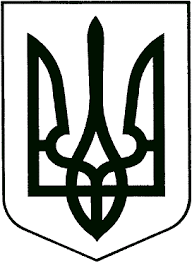 ЗВЯГЕЛЬСЬКА МІСЬКА РАДАРІШЕННЯтридцять третя сесія							восьмого скликання________________                                     			          № __________Про внесення змін до Положення про виплату стипендій Звягельської міської ради перспективним та обдарованим спортсменам громади 	Керуючись статтею 25 Закону України «Про місцеве самоврядування в Україні», Законом України «Про фізичну культуру і спорт», Указом Президента України від 02.08.06 № 667/2006  «Про національний план дій щодо реалізації державної політики у сфері фізичної культури і спорту», враховуючи рішення Звягельської міської ради від 21.10.2021  № 318 «Про затвердження Програми розвитку фізичної культури та спорту на 2022-2026 роки», від 22.12.2022 № 698 «Про перейменування Новоград-Волинської міської ради та її виконавчого комітету»,  з метою стимулювання успішних виступів спортсменів на обласних, всеукраїнських та міжнародних змаганнях, поліпшення їх соціальних та побутових умов, міська радаВИРІШИЛА:   	 1. Внести зміни до  Положення про виплати стипендій Звягельської міської ради перспективним та обдарованим спортсменам громади затверджене рішенням міської ради від 20.04.2017 №299 (далі – Положення) виклавши його в новій редакції  (додається).   	 2. Управлінню у справах сім’ї, молоді, фізичної культури та спорту міської ради  забезпечити виконання вимог затвердженого Положення.  	 3. Контроль за виконанням цього рішення покласти на постійну комісію міської ради з питань соціальної політики, охорони здоров’я, освіти, культури та  спорту (Широкопояс О.Ю.) та заступника міського голови Борис Н.П.Міський голова             		    	                               Микола БОРОВЕЦЬ ПОЛОЖЕННЯпро виплати стипендій Звягельської міської ради перспективним та обдарованим спортсменам громади1. Це положення розроблено відповідно до Указу Президента України від 02.08.06 № 667/2006 «Про національний план дій щодо реалізації державної політики у сфері фізичної культури і спорту», рішення Звягельської міської ради від 23.12.2016  № 211 «Про затвердження Програми розвитку фізичної культури і спорту на 2022-2026 роки» з метою стимулювання успішних виступів на обласних (ігрових видів спорту), всеукраїнських,  міжнародних та всесвітніх офіційних змаганнях, поліпшення їх соціальних та побутових умов перспективних та обдарованих спортсменів громади. 	2. Стипендія призначається не більше як 10 перспективним та обдарованим спортсменам громади за підсумками результатів попереднього року їх участі у змаганнях  згідно з додатком до Положення.	3. Стипендії призначаються спортсменам зі складу команд з олімпійських, неолімпійських видів спорту та видів спорту інвалідів, що досягли 14 років на один календарний рік за підсумками виступів у попередньому році, залежно від результатів участі у змаганнях, на конкурсних засадах за рахунок коштів міського бюджету, передбачених на утримання галузі фізичної культури і спорту та виплачуються управлінням у справах сім`ї, молоді, фізичної культури та спорту Звягельської міської ради.	4. На призначення стипендій висуваються спортсмени із складу збірних команд громади, області та України. Обов`язковими умовами для отримання стипендії є:          1) здобуття спортсменом у попередньому році першого, другого або третього місця на чемпіонаті світу, Європи, України та області (для ігрових видів  спорту) серед дорослих, молоді, юніорів, кадетів, юнаків, дівчат; 	2)  наявність копії журналу про відвідування тренувань спортсменами;	3) наявність не менше 5 суперників у спортсмена у ваговій або віковій категорії відповідно до протоколу змагань;	4) довідка про місце проживання.	Право на отримання стипендії мають спортсмени, які проживають на території Звягельської міської територіальної громади і є вихованцями ДЮСШ ім.В.П.Єрмакова, ДЮКФП, спортивних громадських організацій, які здійснюють діяльність на території Звягельської міської територіальної громади.	5. Пропозиції щодо кандидатур на призначення стипендії подаються щороку до 10 січня управлінню у справах сім’ї, молоді, фізичної культури та спорту міської ради головами міських спортивних громадських організацій, директором дитячо-юнацької спортивної школи імені В.П.Єрмакова управління у справах сім’ї, молоді, фізичної культури та спорту міської ради, директором дитячо-юнацького клубу фізичної підготовки.Конкурсний добір серед кандидатів на призначення стипендії здійснюється комісією. Персональний склад комісії, умови, порядок проведення конкурсу визначає управління у справах сім`ї, молоді, фізичної культури та спорту міської ради.За результатами конкурсу комісія вносить пропозиції щодо кандидатур на призначення стипендій.	6. Список стипендіатів затверджується розпорядженням міського голови за поданням комісії. 	7. Виплата стипендії може припинятися управлінням у справах сім’ї, молоді, фізичної культури та спорту на підставі подання комісії за зверненням голів міських спортивних громадських організацій, директора дитячо-юнацької спортивної школи імені В.П.Єрмакова управління у справах сім’ї, молоді, фізичної культури та спорту міської ради,  директором дитячо-юнацького клубу фізичної підготовки у разі порушення спортсменом навчально-тренувального процесу, зниження спортивних результатів або дискваліфікації спортсмена.           Секретар міської ради                                                         Оксана ГВОЗДЕНКО                                                         Порівняльна таблиця до проєкту рішення міської ради «Про внесення змін до Положення про виплати стипендій Звягельської міської ради перспективним та обдарованим спортсменам громади»Т.в.о.  Начальника управління                                                 Тетяна КРАВЧУКДодатокдо Положення             * Інваспорт - система фізкультури та спорту інвалідів, що функціонує в Україні на державному рівні.                    Додаток                    до рішення міської ради             від 20.04.2017 №299                    нова редакція                    рішення міської ради                    від ______ № _______До змінПісля змін1. Стипендії Новоград-Волинської міської ради призначаються перспективним та обдарованим спортсменам міста  (далі - стипендії) відповідно до Указу Президента України від 02.08.06 № 667/2006  «Про національний план дій щодо реалізації державної політики у сфері фізичної культури і спорту», рішення Новоград-Волинської міської ради від 23.12.2016  № 211 «Про затвердження Програми розвитку фізичної культури і спорту міста Новограда-Волинського на 2017-2021 роки» з метою стимулювання їх успішних виступів на обласних, всеукраїнських,  міжнародних та всесвітніх змаганнях, поліпшення їх соціальних та побутових умов.1. Це положення розроблено відповідно до Указу Президента України від 02.08.06 № 667/2006 «Про національний план дій щодо реалізації державної політики у сфері фізичної культури і спорту», рішення Звягельської міської ради від 23.12.2016  № 211 «Про затвердження Програми розвитку фізичної культури і спорту на 2022-2026 роки» з метою стимулювання їх успішних виступів на обласних (ігрових видів спорту), всеукраїнських,  міжнародних та всесвітніх офіційних змаганнях, поліпшення їх соціальних та побутових умов.2. З дня затвердження Положення встановлюється не більше 15 стипендій перспективним та обдарованим спортсменам міста по підсумках результатів попереднього року їх участі у змаганнях  згідно наступних нормативів:    2. Стипендія призначається не більше як 10 перспективним та обдарованим спортсменам громади за підсумками результатів попереднього року їх участі у змаганнях  згідно з додатком до Положення.    3. Стипендії призначаються спортсменам на один календарний рік за підсумками виступів у попередньому році, залежно від результатів участі у змаганнях, на конкурсних засадах за рахунок коштів міського бюджету, передбачених на утримання галузі фізичної культури і спорту та виплачуються управлінням у справах сім`ї, молоді, фізичної культури та спорту Новоград-Волинської міської ради.3. Стипендії призначаються спортсменам зі складу команд з олімпійських, не олімпійських видів спорту та видів спорту інвалідів, що досягли 14 років на один календарний рік за підсумками виступів у попередньому році, залежно від результатів участі у змаганнях, на конкурсних засадах за рахунок коштів міського бюджету, передбачених на утримання галузі фізичної культури і спорту та виплачуються управлінням у справах сім`ї, молоді, фізичної культури та спорту Звягельської міської ради.    4. На здобуття стипендій висуваються спортсмени із складу збірних команд міста. Обов`язковою умовою для отримання стипендії є здобуття спортсменом у попередньому році першого, другого або третього місця на чемпіонаті світу, Європи, України, області серед дорослих, молоді, юніорів, кадетів, юнаків, дівчат.4. На призначення стипендій висуваються спортсмени із складу збірних команд громади, області та України. Обов`язковими умовами для отримання стипендії є:    1) здобуття спортсменом у попередньому році першого, другого або третього місця на чемпіонаті світу, Європи, України та області (для ігрових видів  спорту) серед дорослих, молоді, юніорів, кадетів, юнаків, дівчат; 2) наявність копії журналу про відвідування тренувань спортсменами;3) наявність не менше 5 суперників у спортсмена у ваговій або віковій категорії відповідно до протоколу змагань;4) довідка про місце проживання.	Право на отримання стипендії мають спортсмени, які проживають на території Звягельської міської територіальної громади і є вихованцями ДЮСШ ім.В.П.Єрмакова, ДЮКФП, спортивних громадських організацій, які здійснюють діяльність на території Звягельської міської територіальної громади.    5. Пропозиції щодо кандидатур на призначення стипендії подаються щороку до 10 січня управлінню у справах сім’ї, молоді, фізичної культури та спорту міської ради головами міських спортивних федерацій (осередків Всеукраїнських спортивних федерацій), директором дитячо-юнацької спортивної школи управління у справах сім’ї, молоді, фізичної культури та спорту міської ради.5. Пропозиції щодо кандидатур на призначення стипендії подаються щороку до 10 січня управлінню у справах сім’ї, молоді, фізичної культури та спорту міської ради головами міських спортивних громадських організацій, директором дитячо-юнацької спортивної школи імені В.П.Єрмакова управління у справах сім’ї, молоді, фізичної культури та спорту міської ради, директором дитячо-юнацького клубу фізичної підготовки.6. Наказ про призначення стипендій видається начальником управління у справах сім`ї, молоді, фізичної культури та спорту міської ради.6. Список стипендіатів затверджується розпорядженням міського голови за поданням комісії.    7. Виплата стипендії може припинятися управлінням у справах сім`ї, молоді, фізичної культури та спорту міської ради за поданням голів міських спортивних федерацій (осередків Всеукраїнських спортивних федерацій), директора дитячо-юнацької спортивної школи управління у справах сім’ї, молоді, фізичної культури та спорту міської ради у разі порушення спортсменом навчально-тренувального процесу, зниження спортивних результатів або дискваліфікації спортсмена.           7. Виплата стипендії може припинятися управлінням у справах сім`ї, молоді, фізичної культури та спорту міської ради на підставі подання комісії за зверненням спортивних громадських організацій, директора дитячо-юнацької спортивної школи імені В.П.Єрмакова управління у справах сім’ї, молоді, фізичної культури та спорту міської, директором дитячо-юнацького клубу фізичної підготовки ради у разі порушення спортсменом навчально-тренувального процесу, зниження спортивних результатів або дискваліфікації спортсмена.           Олімпійські видиОлімпійські видиОлімпійські видиОлімпійські видиНеолімпійські видиНеолімпійські видиНеолімпійські видиІнваспортІнваспортІнваспортІнваспортСвітЄвропаУкраїнаОбластьСвітЄвропаУкраїнаСвітЄвропаУкраїнаспортсмени віком до 23 років включно350030002500-300025002000300025002000спортсмени віком до 18 років включно2500200015001000200015001000200015001000